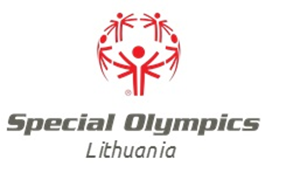 LIETUVOS SPECIALIOSIOS OLIMPIADOS KOMITETO 2022 M.ŽYMAUS INTELEKTO SUTRIKIMO DVIRAČIŲ IR TRIRAČIŲ SPORTO ČEMPIONATO NUOSTATAI     1. Tikslai ir uždaviniaiSudominti  sutrikusio intelekto asmenis dviračių, triračių, motorinio aktyvumo sportu. Skatinti ir užtikrinti žymios  negalios asmenų  aktyvų dalyvavimą sportinėje veikloje.Propaguoti dviračių ir triračių sportą kolektyvuose, šeimose, tarp globėjų ir pedagogų, kuris padėtų maksimaliai atskleisti sportuojančių potencialą ir stiprinti sveikatą.Varžybose  pagerbti kiekvieną dalyvį, besistengiantį įveikti trasą.  2. Varžybų organizatoriaiŽaidynes organizuoja LSOK, Joniškio ,,Saulės” pagrindinės mokyklos specialiojo ugdymo skyrius.     3. Čempionato dalyviaiČempionate gali dalyvauti asmenys, turintys žymų intelekto sutrikimą, gydytojo vizą, priklausantys SO klubams, socialinės globos namams, specialiosioms mokykloms, bendrojo ugdymo mokykloms ir  kitoms  organizacijoms.Būtina vienoda komandos apranga, sportinė avalynė.Komandos sudėtis 6 dalyviai + 2 vadovai.Organizacija gali deleguoti vieną komandą (6 dalyviai), išskyrus tuos atvejus, kai toje pačioje įstaigoje įsikūrusios lavinamosios klasės ir dienos užimtumo centras.Čempionato dalyviai pateikia gydytojų vizuotas vardines dalyvių paraiškas.  4. Čempionato vykdymas, vadovavimas, laikas, vietaČempionato vieta: Joniškio ,,Saulės“ pagrindinė mokykla: Livonijos g. 6, JoniškisČempionato data: 2022 m. birželio 3 d. 10.00 – 12.30 val. Dalyvių atvykimas ir registracija  2022 m. birželio 3 d.  nuo 9.30 val.Kelionės išlaidas apmoka komandiruojanti įstaiga.Čempionato organizavimo išlaidas apmoka  LSOK.Organizatoriai pasilieka teisę keisti arba įtraukti naujas nenumatytas užduotis.   5. Būtina išankstinė komandų paraiškų registracija iki 2022 m. gegužės 24 d. El. paštu: lav.mokytojas@gmail.com .Užsiregistravę, laukite patvirtinimo. Varžybose dalyvaus 8 pirmos užsiregistravusios komandos 6. Nugalėtojų nustatymas ir apdovanojimaiČempionatas vykdomas remiantis Tarptautinėmis Specialiosios Olimpiados taisyklėmis. Komanda užduotis atlikinėja 7 minutes.  Visi varžybų dalyviai, bus apdovanojami medaliais. Kilus neaiškumam skambinti tel. Nr. +37067811532 Antanas GecevičiusPriedas Nr.1Lietuvos specialiosios Olimpiados komiteto atletų, turinčių žymią negalią2022 m.  dviračių ir triračių sporto čempionato rungčių aprašymasKomanda užduotis atlikinėja 7 minutesTriračių rungtys1. Į triračio krepšelį įdėtas krepšinio kamuolys. Kiekvienas komandos dalyvis privažiuoja prie pažymėtos vietos ir meta į krepšį. 
2. Žiedų užmetimas ant stovų.  Aikštelėje pastatytas stovas. Dalyviai vežasi žiedus,  kuriuos privažiavęs prie stovo turi užmesti. 3. Spalvotų kamuoliukų sumetimas į atitinkamos spalvos  kibirėlius. Važiuojant  triračiu reikia  mesti po 2 kamuoliukus į kibirus. 4. Kamuolio pervežimas iš vienos aikštelės krašto į kitą. Komandos perveža kamuolius iš vieno aikštelės krašto į kitą.  5. Važiavimas aikštelėje ,,gyvatėle“ apie kliūtis6. Triračiu pervažiuoti vieną lentą (per lentą rieda priekinis triračio ratas), pasiekus pažymėtą vietą apsisukti ir grįžtant taip pat pervažiuoti lentą.  7. Važiavimas per 2  lygiagrečias lentas.  Komandos nariai turi važiuoti per 2 lygiagrečiai ant žemės padėtas lentas ( lentomis rieda triračio galiniai ratai).  Pasiekus pažymėtą vietą dviratininkai apsisuka ir grįžta atgal  važiuodami galiniais ratais per lygiagrečias lentas.  8. Važiavimas ,,kalneliais“. Dviratininkai pervažiuoja 2 kalnelius, pasiekia pažymėtą vietą apsisuka ir grįžta atgal.  9.   Judančio tiltelio pervažiavimas. Dviratininkai turi pervažiuoti judantį tiltelį. Pasiekus pažymėtą vietą grįžtama atgal. Dviračių rungtys (Jei komandoje bus mokančių savarankiškai važiuoti dviračiu).Iš komandos parenkami  2 atstovai, mokantys važiuoti dviračiu.1. ,,Labirintai“. Dviratininkai turi važiuoti pagal ant žemės sudėliotas rodykles.  Vertinamas užduoties atlikimo tikslumas.2. Važiavimas gyvatėle.  Pasiekus pažymėtą maršrutą dviratininkai apsisuka ir grįžta gyvatėle atgal. Vertinamas užduoties atlikimo tikslumas ir skaičiuojamas sugaištas laikas.

                                                                 _________________________